Sayı	: Konu	: Haftalık Ders ProgramıLİSANSÜSTÜ EĞİTİM ENSTİTÜSÜ MÜDÜRLÜĞÜNEAna bilim dalımız 20……/20…….  eğitim-öğretim yılı güz/bahar yarıyılı haftalık ders programı ekte sunulmuştur. Bilgilerinizi ve gereğini arz ederim.   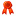          e-imzalıdırAdı-Soyadı-İmzasıAna Bilim Dalı BaşkanıEk: Haftalık Ders Programı (…. Sayfa)……/……/20 Ana Bilim Dalı BaşkanıAdı-Soyadı-İmzasıGÜNSAATDERSİN KODU ve ADIÖĞRETİM ÜYESİDERSLİK08.00P09.00A10.00Z11.00A12.00R13.00T14.00E15.00S16.00İ17.30-20:3018.00-21:0008.0009.0010.0011.00S12.00A13.00L14.00I15.0016.0017.30-20:3018.00-21:0008.0009.00Ç10.00A11.00R12.00Ş13.00A14.00M15.00B16.00A17.30-20:3018.00-21:0008.0009.00P10.00E11.00R12.00Ş13.00E14.00M15.00B16.00E17.30-20:3018.00-21:0008.0009.0010.00C11.00U12.00M13.00A14.0015.0016.0017.30-20:3018.00-21:00